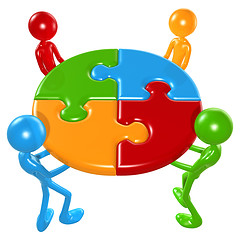 Medobčinska pobuda: Čezmejno e-sodelovanje v e-regijihttp://eRegion.eu/Initiative/Members N o v i c e   Maj   2017Vsebinahttp://eRegion.eu/Initiative/Periodical-ReportsDelavnica E-promocija kulturne dediščine in turizma, Slovenski narodni muzej v Ljubljani 17. maja 2017Tretji slovensko-madžarski forum, Szentgotthárd – Monošter, 22. - 23. maj 2017Sestanek skupin Kropa in Podbrezje omrežja Zgodovinske vasi in mesta v  Kovaškem muzeju v Kropi 30. majaCesarica Marija Terezija & SlovenijaNa University of California, Berkeley je vzpostavljen prvi center za študij Svilne ceste v Severni Ameriki Novi člani pobude Delavnica E-promocija kulturne dediščine in turizma, Slovenski narodni muzej v Ljubljani 17. maja 2017Prispevek kulturne dediščine h gospodarski rasti in socialni koheziji v Evropi je še vedno premalo poznan in pogosto podcenjen. Hkrati se sektor dediščine v Evropi sooča s številnimi izzivi, kot so: zmanjšanje javnih proračunov, upad udeležbe v tradicionalnih kulturnih dejavnostih, povečanje okoljskih in fizičnih pritiskov na območjih kulturne dediščine, preoblikovanje vrednot in pričakovanj zaradi prehoda na digitalne tehnologije ter nezakonita trgovina s kulturnimi dobrinami.Ministrstvo za kulturo bo za izvedbo Evropskega leta kulturne dediščine predlagalo ustanovitev medresorske delovne skupine, ki bo povezala različna področja in poiskala sinergije med njimi. Javni zavodi s področja kulture so bili pozvani, da že v programih dela za 2017 načrtujejo aktivnosti, ki jih bodo v 2018 lahko izvedli v sklopu evropskega leta. K aktivnemu sodelovanju bo ministrstvo povabilo tudi deležnike s področja drugih sektorjev (izobraževanje, raziskovalna dejavnost, gospodarstvo, okolje in prostor, socialne zadeve). Le s sodelovanjem in mreženjem vseh zainteresiranih strani, od državnih organov do nevladnih organizacij in prostovoljcev v smislu participativnega in v prihodnost odprtega pristopa, lahko zagotovimo dostopnost in pravico do dediščine vsem ter krepitev potencialov, ki jih ima dediščina pri graditvi mirne in demokratične družbe, trajnostnem razvoju in spodbujanju kulturne raznolikosti ter ustvarjalnosti.So-organizatorji delavnice, na kateri je bilo 70 udeležencev, so bili:Direktorat za kulturno dediščino, Ministrstvo za kulturo Republike SlovenijeMedobčinska pobuda: Čezmejno e-sodelovanje v e-regijiNarodni muzej SlovenijeCilj delavnice je bil zbrati čim več idej o tem, kako promovirati slovensko kulturno dediščino kot prispevek k razvoju trajnostnega turizma z izrabljanjem e-tehnologij, interneta v širšem smislu. Izkušnje kažejo, da je aktualno spodbuditi razvijanje spletnih strani, ki bi jih potencialni obiskovalci iz drugih držav lahko uporabljali na čim bolj enostaven način. Ideje so izhodiščno predstavili člani panela, dopolnili pa so jih udeleženci, ki so razpravljali. V programu so bili naslednji paneli:Historic Villages & Towns Network PerspectiveCastles & Museums Network PerspectiveRiver Basins Network PerspectiveNational Institutions PerspectiveIzhodišča, program in seznam udeležencev so objavljeni na http://eregion.eu/17-5-2017-cultural-heritage-tourism-cross-border-epromotion-workshop.Tretji slovensko-madžarski forum, Szentgotthárd – Monošter, 22. - 23. maj 2017Program letošnjega Slovensko-madžarskega foruma je bil usmerjen v digitalizacijo.  Osrednja tematika letošnjega foruma je bila digitalna tehnologija ter njena vloga pri gospodarskem razvoju, izobraževanju, turizmu, razvoju srebrnega gospodarstva in dvojezičnosti ter pri sodelovanju na teh področjih. V programu so bili naslednji paneli:Kultura, turizem, digitalizacijaDvojezičnost in digitalizacija v izobraževanjuDigitalna vlada, digitalno gospodarstvo in pametna mestaSrebrno gospodarstvoPoslovni forum - Digitalizacija v kmetijstvu in v živilski industrijiSoorganizatorji Foruma so bili:Veleposlaništvo Republike Slovenije v BudimpeštiVeleposlaništvo Madžarske v Ljubljani, Samouprava mesta MonošterOrganizacija za pomoč čezmejnim pobudam v Srednji Evropi (CESCI) Slovenska pobuda Medobčinsko e-sodelovanje v čezmejni e-regijiProgram je objavljen na http://www.cesci-net.eu/monoster-program-ensi in na http://eregion.eu/23-24-5-2017-3rd-szentgotthard-monoster-seminar-hungary-slovenia-cooperationČetrti slovensko-madžarski forum bo predvidoma v aprilu 2018.Sestanek skupin Kropa in  Podbrezje omrežja Zgodovinske vasi in mesta v  Kovaškem muzeju v Kropi 30. majaV Kovaškem muzeju v Kropi, ki je sestavina Občinskega muzeja Radovljica, je bil 30. maja sestanek skupin Kropa in Podbrezje, ki delujeta v okviru omrežja Zgodovinske vasi in mesta, http://eregion.eu/countries/slovenia/historic-villages. Na sestanku je bila razprava o priložnostih sodelovanja pri razvijanju spletne strani kraja, zgodovinske vasi ali mesta, v angleškem jeziku, ki je namenjena potencialnim obiskovalcem in turistom iz drugih držav.Zainteresirane zgodovinske vasi in zgodovinska mesta vabimo, da se pridružijo tem prizadevanjem in možnim skupnim akcijam.Cesarica Marija Terezija & SlovenijaZ objavami povezav na eRegion Portal, podstran Cultural Heritage, http://eregion.eu/initiative/members/cultural-heritage se pridružujemo spominjanju cesarice Marije Terezije ob 300-letnici njenega rojstva:Maria Theresa ‒ an Enlightened Reformer and Grandmother of Central Europe. International Scientific Conference. Program.Milko Kos Historical Institute, Research Centre of the Slovenian Academy of Sciences and Arts, LjubljanaDr. Miha Preinfalk, Senior Research Fellow & Mag. Barbara Šterbenc Svetina, Administrative AssistantMarking of the 300th Anniversary of the birth of Empress Maria Theresa.City Municipality of Novo mestoDr. Vida Čadonič Špelič, Director, Municipal AdministrationAt the 300th Anniversary of the Birth of Maria Theresa. Jurij Vega Gymnasium Idrija. By Janez KavčičNa University of California, Berkeley je vzpostavljen prvi center za študij Svilne ceste v Severni AmerikiNa University of California, Berkeley so vzpostavili prvi center za študij Svilne ceste v Severni Ameriki (UC Berkeley to open first university center for Silk Road study in North America, http://eregion.eu/eregions/new-silk-road. Nekaj poudarkov v zvezi z med-regijskim in med-disciplinarnim sodelovanjem:It is precisely the constructed nature of the Silk Road that makes it such a fertile organizing concept for scholarship: by (constructed) definition, it both permits and encourages trans-national, trans-regional, cross-cultural and cross-disciplinary approaches to research and understanding.The TCSRS focuses on the visual and material culture of sites scattered throughout China and Central Asia, as well as on manuscripts and objects found in archives and repositories in the United States, Europe and Asia, to foster study of and teaching on the trading networks that, in multifaceted ways, formed a bridge between the cultural and commercial centers of Eurasia.In geographical terms, the TCSRS concentrates its efforts primarily on the core of the overland Eurasian trading network in Central Asia, here defined as including western China, the former Soviet republics of Uzbekistan, Tajikistan, Kyrgyzstan, Kazakhstan and Turkmenistan, as well as Afghanistan.It plans to develop academic partnerships not only with other UC Berkeley departments and research units but also with national and international educational and cultural institutions to develop initiatives for advancing research and outreach in Silk Road studies.Povezava s centrom je na TangSilkRoadCenter@Berkeley.edu.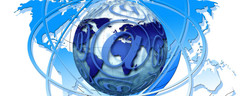 The eRegion portal is powered by SRC d.o.o. LjubljanaNovi člani pobudehttp://eregion.eu/initiative/members/town-municipalitiesTown Municipality of Novo mestoBoštjan Grobler, Deputy Mayorhttp://eregion.eu/initiative/members/cultural-heritageThe Walk of Peace from the Alps to the Adriatic Maša Klavora, Head, The Walks of Peace in the Soča Region FoundationHistoric Villages & Towns - RadovljicaNataša Mikelj, Managing Director, Tourism RadovljicaNatalija Černe, Head, Radovljica Tourist Information CentreVerena Štekar-Vidic, Director, Municipial Museum of RadovljicaMiha Zalokar, Director, Hotel Grajski dvor RadovljicaMaja Buden, Manager, Kunstelj 1873, Traditional Inn and HotelJože Andrejaš, Owner, Restaurant & Pension LectarHistoric Villages & Towns - TolminŠpela Kranjc, Public Relations & Protocol, Municipality of TolminMateja Leban, Acting Director, Local Tourist Association Sotočje, Tolmin-KobaridMag. Damjana Fortunat Černilogar, Director, Tolmin MuseumDijana Škoberne, Director, Hotel Dvorec, Tolminhttp://eregion.eu/initiative/members/institutes Milko Kos Historical Institute, Research Centre of the Slovenian Academy of Sciences and ArtsPetra Svoljšak, Ph.D., Head, Research Counsellor & Associate ProfessorMiha Preinfalk, Ph.D., Senior Research Fellow & Assistant ProfessorBarbara Šterbenc Svetina, MA, Administrative Assistant Novim članom pobude izrekamo dobrodošlico in želimo uspešno sodelovanje!Z lepimi pozdravi, Jože Gričar, programski koordinator 	Gricar@FOV.Uni-Mb.si